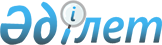 О внесении изменений в приказ Генерального Прокурора Республики Казахстан от 8 декабря 2004 года № 938 ца "Об утверждении Инструкции по предоставлению правовой статистической информации"
					
			Утративший силу
			
			
		
					Приказ Генерального Прокурора Республики Казахстан от 24 сентября 2014 года № 94. Зарегистрирован в Министерстве юстиции Республики Казахстан 21 октября 2014 года № 9811. Утратил силу приказом Генерального Прокурора Республики Казахстан от 15 апреля 2019 года № 25 (вводится в действие по истечении десяти календарных дней после дня его первого официального опубликования)
      Сноска. Утратил силу приказом Генерального Прокурора РК от 15.04.2019 № 25 (вводится в действие по истечении десяти календарных дней после дня его первого официального опубликования).
      В целях совершенствования порядка обеспечения государственных органов правовой статистической информацией в соответствии с подпунктом 4) пункта 2 статьи 7 Закона Республики Казахстан от 22 декабря 2003 года "О государственной правовой статистике и специальных учетах", руководствуясь подпунктом 4-1) статьи 11 Закона Республики Казахстан от 21 декабря 1995 года "О Прокуратуре", ПРИКАЗЫВАЮ:
      1. Внести в приказ Генерального Прокурора Республики Казахстан дату от 8 декабря 2004 года № 938 ца "Об утверждении Инструкции по предоставлению правовой статистической информации" (зарегистрированный в Реестре государственной регистрации нормативных правовых актов за № 3322), следующие изменения:
      в Инструкции по предоставлению правовой статистической информации, утвержденной указанным приказом:
      пункты 16-5; 16-6; 16-7 - исключить;
      пункт 16-8 изложить в следующей редакции:
      "16-8. Запросы о выдаче статистических данных подписываются руководителем органа, лицом, его замещающим в соответствии с пунктом 4 статьи 12 Закона Республики Казахстан от 27 ноября 2000 года "Об административных процедурах".
      Запросы структурных подразделений центрального аппарата Генеральной прокуратуры подписываются начальником структурного подразделения.".
      2. Комитету по правовой статистике и специальным учетам Генеральной прокуратуры Республики Казахстан (далее - Комитет) настоящий приказ направить:
      1) на государственную регистрацию в Министерство юстиции Республики Казахстан;
      2) заинтересованным субъектам правовой статистики и специальных учетов и территориальным органам Комитета для исполнения.
      3. Контроль за исполнением настоящего приказа возложить на Председателя Комитета.
      4. Настоящий приказ подлежит опубликованию и вводится в действие со дня его первого официального опубликования.
					© 2012. РГП на ПХВ «Институт законодательства и правовой информации Республики Казахстан» Министерства юстиции Республики Казахстан
				
Генеральный Прокурор
Республики Казахстан
А. Даулбаев